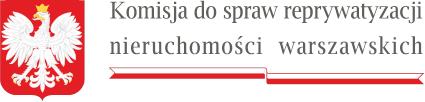 W nagłówku, po lewej stronie, znajduje się logo Komisji do spraw reprywatyzacji nieruchomości warszawskich zawierające godło państwa polskiego i podkreślenie w formie miniaturki flagi RPPrzewodniczącyWarszawa,  2 czerwca 2022 r. Sygn. akt KR VI R 19/22DPA-VI.9130.8.2022 	ZAWIADOMIENIEo możliwości wypowiedzenia się co do zebranych dowodów i materiałów oraz zgłoszonych żądań	Na podstawie art. 10 § 1 ustawy z dnia 14 czerwca 1960 r. – Kodeks postępowania administracyjnego (Dz. U. z 2021 r. poz. 795) w zw. z art. 38 ust. 1 oraz art. 16 ust. 3 i 4 ustawy z dnia 9 marca 2017 r. o szczególnych zasadach usuwania skutków prawnych decyzji reprywatyzacyjnych dotyczących nieruchomości warszawskich, wydanych z naruszeniem prawa (Dz. U. z 2021 r. poz. 735)zawiadamiamo zakończeniu postępowania rozpoznawczego o sygn. akt KR VI R 19/22 w sprawie decyzji Prezydenta m.st. Warszawy z dnia 29 października 2013 r., nr 436/GK/DW/2013, ustanawiającej użytkowanie wieczyste w stosunku do dz. ew. nr 23/72 i dz. ew. nr 23/74, obu z obrębu 5-03-09, położonych w Warszawie przy Pl. Defilad (uprzednio ul. Zielna 7 i ul.  Złota 17), dla których Sąd Rejonowy dla Warszawy Mokotowa w Warszawie prowadzi księgę wieczystą nr WA4M/00441537/1, dawne oznaczenie wykazem hipotecznym nr 1421 i 1422.Informuję, że w terminie 7 dni od dnia doręczenia niniejszego zawiadomienia, strona ma prawo wypowiedzieć się co do zebranych dowodów i materiałów oraz zgłoszonych żądań. 	Powyższe zawiadomienie uznaje się za skutecznie doręczone po upływie 7 dni od daty ogłoszenia.Przewodniczący KomisjiSebastian Kaleta